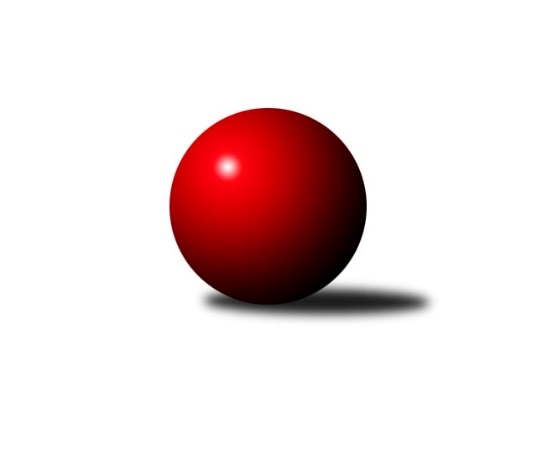 Č.18Ročník 2023/2024	13.4.2024Nejlepšího výkonu v tomto kole: 3658 dosáhlo družstvo: KK Slovan Rosice1. KLZ 2023/2024Výsledky 18. kolaSouhrnný přehled výsledků:SKK Primátor Náchod A	- KK PSJ Jihlava	8:0	3509:3296	15.5:8.5	13.4.KC Zlín	- KK Vyškov	3:5	3357:3373	11.0:13.0	13.4.KK Slavia Praha	- TJ Valašské Meziříčí	2:6	3481:3513	10.5:13.5	13.4.TJ Spartak Přerov	- SKK Primátor Náchod B	3:5	3312:3341	13.0:11.0	13.4.KK Slovan Rosice	- TJ Centropen Dačice	6:2	3658:3554	13.0:11.0	13.4.Tabulka družstev:	1.	KK Slovan Rosice	18	17	0	1	108.5 : 35.5 	271.0 : 161.0 	 3504	34	2.	SKK Primátor Náchod A	18	14	1	3	103.0 : 41.0 	247.0 : 185.0 	 3424	29	3.	TJ Valašské Meziříčí	18	9	3	6	75.5 : 68.5 	206.5 : 225.5 	 3342	21	4.	TJ Centropen Dačice	18	9	2	7	72.5 : 71.5 	222.5 : 209.5 	 3397	20	5.	KK PSJ Jihlava	18	9	0	9	67.5 : 76.5 	212.0 : 220.0 	 3373	18	6.	KK Slavia Praha	18	8	1	9	67.0 : 77.0 	206.5 : 225.5 	 3382	17	7.	KC Zlín	18	5	4	9	64.0 : 80.0 	196.5 : 235.5 	 3314	14	8.	SKK Primátor Náchod B	18	6	0	12	61.5 : 82.5 	196.0 : 236.0 	 3356	12	9.	KK Vyškov	18	4	2	12	55.0 : 89.0 	214.0 : 218.0 	 3357	10	10.	TJ Spartak Přerov	18	1	3	14	45.5 : 98.5 	188.0 : 244.0 	 3339	5Podrobné výsledky kola:	 SKK Primátor Náchod A	3509	8:0	3296	KK PSJ Jihlava	Šárka Majerová	142 	 168 	 147 	143	600 	 3:1 	 573 	 155	139 	 139	140	Karolína Derahová	Eliška Boučková *1	126 	 127 	 148 	140	541 	 2.5:1.5 	 542 	 125	143 	 148	126	Aneta Kusiová	Kateřina Majerová	126 	 146 	 143 	133	548 	 2:2 	 543 	 135	139 	 154	115	Petra Fürstová	Nina Brožková	128 	 160 	 155 	176	619 	 3:1 	 526 	 141	132 	 127	126	Kamila Jirsová	Aneta Cvejnová	130 	 157 	 140 	149	576 	 3:1 	 513 	 136	127 	 113	137	Martina Melchertová	Nikola Portyšová	169 	 151 	 161 	144	625 	 2:2 	 599 	 141	145 	 163	150	Jana Braunovározhodčí: Martin Mazáčekstřídání: *1 od 67. hodu Martina HrdinováNejlepší výkon utkání: 625 - Nikola Portyšová	 KC Zlín	3357	3:5	3373	KK Vyškov	Michaela Bagári	123 	 137 	 125 	157	542 	 2:2 	 557 	 152	123 	 137	145	Michaela Varmužová	Natálie Trochtová	154 	 134 	 132 	158	578 	 4:0 	 510 	 145	115 	 107	143	Zuzana Štěrbová *1	Bohdana Jankových	140 	 156 	 130 	147	573 	 2:2 	 565 	 133	135 	 135	162	Pavla Fialová	Eliška Novotná	109 	 143 	 131 	123	506 	 0:4 	 586 	 148	148 	 159	131	Jana Vejmolová	Tereza Divílková	138 	 133 	 160 	149	580 	 2:2 	 557 	 152	140 	 120	145	Lucie Trávníčková	Petra Šustková	135 	 158 	 146 	139	578 	 1:3 	 598 	 146	165 	 154	133	Zuzana Honcovározhodčí: Michael Divílek st.střídání: *1 od 61. hodu Lenka HrdinováNejlepší výkon utkání: 598 - Zuzana Honcová	 KK Slavia Praha	3481	2:6	3513	TJ Valašské Meziříčí	Petra Abelová	127 	 152 	 142 	126	547 	 1:3 	 582 	 142	148 	 160	132	Kristýna Pavelková	Vlasta Kohoutová	131 	 146 	 163 	114	554 	 2:2 	 572 	 149	135 	 142	146	Klára Tobolová	Vladimíra Malinská	146 	 162 	 143 	145	596 	 2.5:1.5 	 580 	 154	144 	 137	145	Michaela Provazníková	Michaela Kučerová	139 	 152 	 150 	165	606 	 2:2 	 593 	 149	156 	 130	158	Barbora Bártková	Šárka Marková	120 	 163 	 156 	140	579 	 2:2 	 594 	 156	151 	 157	130	Nikola Tobolová	Helena Gruszková	177 	 141 	 151 	130	599 	 1:3 	 592 	 141	153 	 154	144	Markéta Vlčkovározhodčí: Jiří NovotnýNejlepší výkon utkání: 606 - Michaela Kučerová	 TJ Spartak Přerov	3312	3:5	3341	SKK Primátor Náchod B	Soňa Ženčáková *1	119 	 127 	 156 	140	542 	 2:2 	 591 	 168	140 	 153	130	Tereza Bendová	Šárka Nováková	159 	 126 	 153 	147	585 	 1:3 	 614 	 162	148 	 151	153	Veronika Kábrtová	Monika Pavelková	118 	 122 	 132 	122	494 	 1:3 	 552 	 129	155 	 127	141	Lucie Slavíková	Adriana Svobodová	120 	 145 	 154 	137	556 	 3:1 	 520 	 138	127 	 134	121	Barbora Lokvencová *2	Zuzana Machalová	128 	 165 	 137 	141	571 	 3:1 	 533 	 131	138 	 124	140	Adéla Víšová	Linda Lidman	134 	 150 	 151 	129	564 	 3:1 	 531 	 137	135 	 131	128	Andrea Prouzovározhodčí: Kateřina Pytlíkovástřídání: *1 od 60. hodu Michaela Beňová, *2 od 63. hodu Nikola BartoníčkováNejlepší výkon utkání: 614 - Veronika Kábrtová	 KK Slovan Rosice	3658	6:2	3554	TJ Centropen Dačice	Simona Koutníková	141 	 146 	 154 	140	581 	 0:4 	 627 	 162	156 	 158	151	Veronika Brtníková	Anna Štraufová	145 	 138 	 138 	168	589 	 1:3 	 630 	 160	145 	 162	163	Iva Molová	Natálie Bínová	176 	 146 	 142 	150	614 	 3:1 	 551 	 124	131 	 136	160	Karolína Kuncová	Barbora Janyšková	154 	 146 	 149 	164	613 	 4:0 	 577 	 136	145 	 146	150	Klára Křížová	Alena Kantnerová	164 	 139 	 165 	152	620 	 3:1 	 533 	 138	141 	 121	133	Pavlína Karešová	Lucie Vaverková	159 	 152 	 149 	181	641 	 2:2 	 636 	 153	161 	 161	161	Tereza Křížovározhodčí: Milan BružaNejlepší výkon utkání: 641 - Lucie VaverkováPořadí jednotlivců:	jméno hráče	družstvo	celkem	plné	dorážka	chyby	poměr kuž.	Maximum	1.	Natálie Bínová 	KK Slovan Rosice	615.08	391.4	223.7	1.3	8/9	(658)	2.	Jana Braunová 	KK PSJ Jihlava	605.73	376.7	229.1	0.6	9/9	(644)	3.	Zuzana Honcová 	KK Vyškov	597.07	388.7	208.4	2.1	9/9	(660)	4.	Alena Kantnerová 	KK Slovan Rosice	594.60	384.0	210.6	1.6	9/9	(639)	5.	Simona Koutníková 	KK Slovan Rosice	593.02	380.9	212.1	1.7	9/9	(660)	6.	Lucie Vaverková 	KK Slovan Rosice	592.93	398.3	194.6	2.3	6/9	(653)	7.	Nikola Portyšová 	SKK Primátor Náchod A	586.25	381.1	205.1	3.3	8/9	(625)	8.	Aneta Cvejnová 	SKK Primátor Náchod A	584.13	378.7	205.5	2.8	9/9	(653)	9.	Helena Gruszková 	KK Slavia Praha	582.83	384.6	198.2	2.7	8/9	(616)	10.	Vlasta Kohoutová 	KK Slavia Praha	579.70	377.6	202.1	3.9	9/9	(618)	11.	Adéla Víšová 	SKK Primátor Náchod B	577.06	379.7	197.4	3.3	9/9	(626)	12.	Tereza Divílková 	KC Zlín	577.05	372.5	204.5	2.7	9/9	(621)	13.	Veronika Kábrtová 	SKK Primátor Náchod B	576.74	380.8	195.9	3.6	9/9	(631)	14.	Tereza Křížová 	TJ Centropen Dačice	576.29	378.1	198.1	3.8	7/9	(636)	15.	Linda Lidman 	KK Slavia Praha	576.14	380.4	195.7	2.7	7/9	(613)	16.	Jana Vejmolová 	KK Vyškov	573.66	384.9	188.8	3.5	9/9	(685)	17.	Iva Molová 	TJ Centropen Dačice	573.65	380.3	193.4	3.5	7/9	(630)	18.	Klára Tobolová 	TJ Valašské Meziříčí	572.92	372.3	200.7	3.4	7/9	(622)	19.	Veronika Brtníková 	TJ Centropen Dačice	572.64	380.1	192.5	3.3	8/9	(627)	20.	Martina Hrdinová 	SKK Primátor Náchod A	570.79	378.6	192.2	2.3	9/9	(648)	21.	Zuzana Machalová 	TJ Spartak Přerov	569.67	376.7	193.0	5.3	9/9	(607)	22.	Klára Křížová 	TJ Centropen Dačice	569.50	374.4	195.1	4.3	9/9	(596)	23.	Nikola Tobolová 	TJ Valašské Meziříčí	569.35	375.7	193.7	2.1	9/9	(617)	24.	Kamila Jirsová 	KK PSJ Jihlava	568.73	374.0	194.8	3.8	6/9	(609)	25.	Nina Brožková 	SKK Primátor Náchod A	567.64	376.9	190.7	4.2	6/9	(623)	26.	Vladimíra Malinská 	KK Slavia Praha	567.45	366.8	200.6	3.8	6/9	(606)	27.	Petra Mertlová 	TJ Centropen Dačice	567.41	372.8	194.6	2.8	8/9	(595)	28.	Markéta Vlčková 	TJ Valašské Meziříčí	567.39	377.3	190.1	2.6	7/9	(618)	29.	Tereza Bendová 	SKK Primátor Náchod B	567.31	371.7	195.6	4.0	8/9	(593)	30.	Bohdana Jankových 	KC Zlín	567.23	379.9	187.4	3.5	7/9	(602)	31.	Šárka Majerová 	SKK Primátor Náchod A	566.92	379.7	187.2	4.8	7/9	(611)	32.	Michaela Bagári 	KC Zlín	566.53	370.6	195.9	3.0	8/9	(639)	33.	Kristýna Pavelková 	TJ Valašské Meziříčí	566.29	373.7	192.5	5.2	6/9	(594)	34.	Anna Štraufová 	KK Slovan Rosice	566.16	373.6	192.6	3.0	8/9	(627)	35.	Šárka Marková 	KK Slavia Praha	566.04	377.0	189.1	4.5	7/9	(618)	36.	Barbora Janyšková 	KK Slovan Rosice	563.57	370.1	193.4	2.2	8/9	(616)	37.	Karolína Derahová 	KK PSJ Jihlava	563.26	372.6	190.6	5.1	7/9	(637)	38.	Kateřina Majerová 	SKK Primátor Náchod A	563.23	375.5	187.8	4.1	8/9	(611)	39.	Michaela Provazníková 	TJ Valašské Meziříčí	563.02	371.6	191.4	3.6	9/9	(614)	40.	Adriana Svobodová 	TJ Spartak Přerov	562.88	379.1	183.8	4.3	8/9	(591)	41.	Petra Fürstová 	KK PSJ Jihlava	562.57	381.8	180.7	3.0	6/9	(578)	42.	Pavlína Karešová 	TJ Centropen Dačice	562.21	373.4	188.8	4.1	8/9	(596)	43.	Eliška Boučková 	SKK Primátor Náchod A	561.67	370.9	190.7	4.0	6/9	(610)	44.	Barbora Lokvencová 	SKK Primátor Náchod B	560.64	377.5	183.2	4.3	7/9	(627)	45.	Barbora Bártková 	TJ Valašské Meziříčí	560.42	374.4	186.0	3.4	6/9	(593)	46.	Lucie Slavíková 	SKK Primátor Náchod B	558.23	372.4	185.8	3.7	9/9	(623)	47.	Lenka Nováčková 	KC Zlín	557.94	377.6	180.3	4.3	8/9	(593)	48.	Pavla Fialová 	KK Vyškov	556.50	374.5	182.0	5.1	8/9	(579)	49.	Simona Koreňová 	KK Vyškov	556.28	373.2	183.1	5.6	6/9	(581)	50.	Aneta Kusiová 	KK PSJ Jihlava	555.73	376.7	179.1	5.3	9/9	(602)	51.	Karoline Utikalová 	KK Slavia Praha	553.06	370.9	182.2	5.3	8/9	(594)	52.	Petra Šustková 	KC Zlín	552.92	368.8	184.1	6.8	7/9	(581)	53.	Michaela Beňová 	TJ Spartak Přerov	550.35	365.3	185.0	3.8	9/9	(584)	54.	Monika Pavelková 	TJ Spartak Přerov	548.63	374.2	174.4	5.9	9/9	(584)	55.	Martina Melchertová 	KK PSJ Jihlava	547.69	364.1	183.6	3.4	7/9	(593)	56.	Lucie Trávníčková 	KK Vyškov	544.04	372.3	171.7	8.0	9/9	(574)	57.	Michaela Kučerová 	KK Slavia Praha	541.22	366.6	174.6	7.3	9/9	(606)	58.	Eva Rosendorfská 	KK PSJ Jihlava	537.13	361.3	175.8	6.0	6/9	(563)	59.	Soňa Ženčáková 	TJ Spartak Přerov	535.86	371.4	164.5	10.1	6/9	(589)	60.	Eliška Novotná 	KC Zlín	520.48	355.8	164.7	9.3	6/9	(551)		Nikola Kunová 	KK Slovan Rosice	608.17	391.8	216.3	2.2	3/9	(640)		Šárka Nováková 	TJ Spartak Přerov	581.57	378.5	203.1	2.7	3/9	(649)		Michaela Matlachová 	KC Zlín	577.00	369.0	208.0	0.0	1/9	(577)		Naděžda Dobešová 	KK Slovan Rosice	573.40	376.9	196.5	1.4	5/9	(605)		Zuzana Štěrbová 	KK Vyškov	572.10	379.7	192.4	4.3	5/9	(607)		Kristýna Juráková 	KK Slavia Praha	564.00	384.0	180.0	5.0	1/9	(564)		Dana Adamů 	SKK Primátor Náchod B	562.50	363.3	199.3	4.7	3/9	(581)		Šárka Dvořáková 	TJ Centropen Dačice	561.56	380.7	180.9	4.9	3/9	(601)		Ivana Kaanová 	KK Slavia Praha	559.38	372.3	187.1	5.1	4/9	(610)		Dita Trochtová 	KC Zlín	557.00	382.0	175.0	7.0	1/9	(557)		Michaela Varmužová 	KK Vyškov	554.25	376.3	178.0	6.0	4/9	(572)		Natálie Trochtová 	KC Zlín	553.27	366.9	186.4	3.5	5/9	(589)		Martina Kállaiová 	TJ Spartak Přerov	551.00	361.0	190.0	4.0	1/9	(551)		Karolína Kuncová 	TJ Centropen Dačice	551.00	372.0	179.0	7.0	1/9	(551)		Petra Abelová 	KK Slavia Praha	549.17	364.0	185.2	4.0	2/9	(561)		Anna Škařupová 	TJ Spartak Přerov	547.67	366.0	181.7	5.0	3/9	(586)		Darina Kubíčková 	KK Vyškov	547.00	369.0	178.0	12.0	1/9	(547)		Kamila Dvořáková 	KK PSJ Jihlava	544.75	367.8	177.0	2.6	4/9	(574)		Andrea Prouzová 	SKK Primátor Náchod B	539.60	358.3	181.3	3.7	3/9	(591)		Dana Uhříková 	TJ Valašské Meziříčí	535.25	377.8	157.5	8.0	4/9	(578)		Nikola Bartoníčková 	SKK Primátor Náchod B	535.17	359.8	175.3	5.2	2/9	(564)		Lenka Concepción 	TJ Centropen Dačice	533.42	364.8	168.6	4.6	4/9	(562)		Jana Kurialová 	KK Vyškov	529.00	346.0	183.0	7.0	1/9	(529)		Veronika Horková 	TJ Valašské Meziříčí	526.04	365.7	160.4	5.6	5/9	(588)		Radana Krausová 	KK PSJ Jihlava	519.00	356.0	163.0	9.5	2/9	(527)		Monika Maláková 	KK Vyškov	519.00	363.5	155.5	10.5	1/9	(523)		Tereza Kroupová 	SKK Primátor Náchod B	511.67	356.2	155.5	8.8	3/9	(522)		Dana Adamů 	SKK Primátor Náchod A	510.00	362.0	148.0	10.0	1/9	(510)		Andrea Juříčková 	TJ Valašské Meziříčí	506.00	363.0	143.0	13.0	1/9	(506)		Marta Zavřelová 	KC Zlín	505.22	351.1	154.2	10.6	3/9	(519)		Lenka Hrdinová 	KK Vyškov	501.29	349.9	151.4	9.0	4/9	(518)		Lidmila Fořtová 	KK Slavia Praha	481.00	319.0	162.0	11.0	1/9	(481)Sportovně technické informace:Starty náhradníků:registrační číslo	jméno a příjmení 	datum startu 	družstvo	číslo startu25987	Karolína Kuncová	13.04.2024	TJ Centropen Dačice	1x
Hráči dopsaní na soupisku:registrační číslo	jméno a příjmení 	datum startu 	družstvo	Program dalšího kola:Nejlepší šestka kola - absolutněNejlepší šestka kola - absolutněNejlepší šestka kola - absolutněNejlepší šestka kola - absolutněNejlepší šestka kola - dle průměru kuželenNejlepší šestka kola - dle průměru kuželenNejlepší šestka kola - dle průměru kuželenNejlepší šestka kola - dle průměru kuželenNejlepší šestka kola - dle průměru kuželenPočetJménoNázev týmuVýkonPočetJménoNázev týmuPrůměr (%)Výkon8xLucie VaverkováRosice6412xVeronika KábrtováNáchod B112.186142xTereza KřížováDačice6366xNikola PortyšováNáchod110.836252xIva MolováDačice6303xNina BrožkováNáchod109.776192xVeronika BrtníkováDačice6276xZuzana HoncováVyškov107.995985xNikola PortyšováNáchod6251xTereza BendováNáchod B107.985916xAlena KantnerováRosice6203xLucie VaverkováRosice107.86641